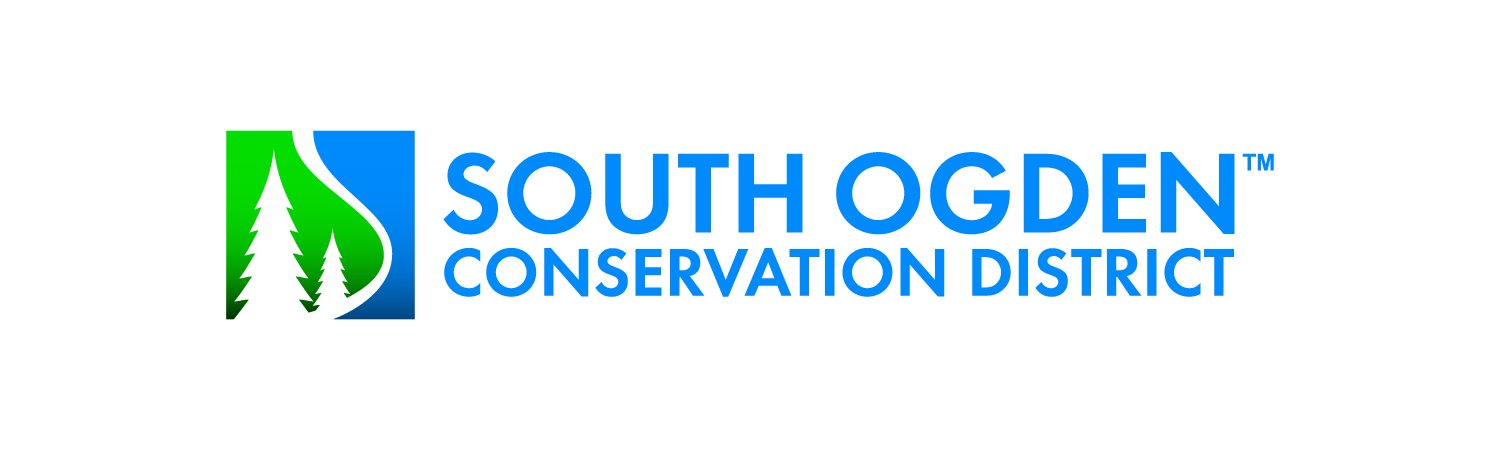 Meeting of the Board of TrusteesApril 9, 2024 @ 1:00 p.m.Agenda1.	Review and approval of minutes of March 12, 20242. 	Water report3.	Construction update4.	Discuss Weber Basin’s future rate increases (4 years)5.	General Manager’s report6.	Board member questions and comments7.	Approval and payment of bills – review/action8.	Adjourn